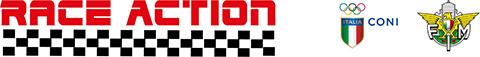 __________________li____________                          MODULO RICHIESTA ATTIVAZIONE ASSICURAZIONE PIOGGIA Termine ultimo per assicurazione pioggia 10 gg prima del’’evento Assicurazione pioggia deve essere fatta  insieme alla iscrizione Race Action ssd arl dà la possibilità  ai propri piloti /clienti di avere un indennizzo in caso di pioggia se il circuito è bagnato, praticabile esclusivamente con le Rain e con condizioni Meteo PioggiaIl costo della assicurazione Pioggia per accedere all’indennizzo è pari a 30  euro  La assicurazione dà diritto al godimento del 90 % di quanto pagato…10% franchigia esempio 150 euro meno 10% = 135 Euro da utilizzarsi in almeno due date in calendario della Race Action entro 365 giorni dalla data evento in oggetto, sempre se non diversamente specificato sul singolo evento.La decisone di usufruire della assicurazione pioggia andrà presa entro le ore 9 del giorno consideratoL’utilizzo anche parziale del circuito e l’ingresso in pista anche momentaneo fare decadere l’assicurazione pioggia.Letto approvato e sottoscritto	dichiaro accettare le modalità di indennizzo sopraesposteSe la pista è dichiarata agibile SENZA LE RAIN dalla maggioranza dei partecipanti chi non si trova in Circuito per girare  perderà la giornata Firma x accettazione  	